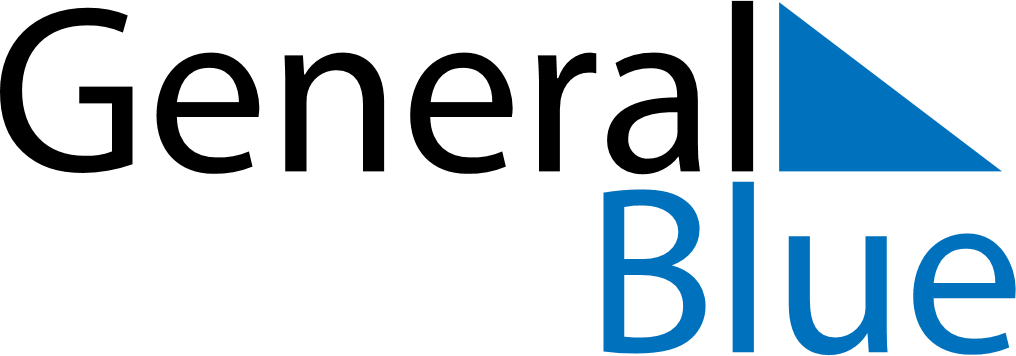 March 2024March 2024March 2024March 2024March 2024March 2024March 2024Yaroslavl, RussiaYaroslavl, RussiaYaroslavl, RussiaYaroslavl, RussiaYaroslavl, RussiaYaroslavl, RussiaYaroslavl, RussiaSundayMondayMondayTuesdayWednesdayThursdayFridaySaturday12Sunrise: 7:14 AMSunset: 5:51 PMDaylight: 10 hours and 37 minutes.Sunrise: 7:11 AMSunset: 5:53 PMDaylight: 10 hours and 42 minutes.34456789Sunrise: 7:08 AMSunset: 5:55 PMDaylight: 10 hours and 47 minutes.Sunrise: 7:06 AMSunset: 5:58 PMDaylight: 10 hours and 52 minutes.Sunrise: 7:06 AMSunset: 5:58 PMDaylight: 10 hours and 52 minutes.Sunrise: 7:03 AMSunset: 6:00 PMDaylight: 10 hours and 57 minutes.Sunrise: 7:00 AMSunset: 6:02 PMDaylight: 11 hours and 1 minute.Sunrise: 6:58 AMSunset: 6:04 PMDaylight: 11 hours and 6 minutes.Sunrise: 6:55 AMSunset: 6:07 PMDaylight: 11 hours and 11 minutes.Sunrise: 6:52 AMSunset: 6:09 PMDaylight: 11 hours and 16 minutes.1011111213141516Sunrise: 6:49 AMSunset: 6:11 PMDaylight: 11 hours and 21 minutes.Sunrise: 6:47 AMSunset: 6:13 PMDaylight: 11 hours and 26 minutes.Sunrise: 6:47 AMSunset: 6:13 PMDaylight: 11 hours and 26 minutes.Sunrise: 6:44 AMSunset: 6:16 PMDaylight: 11 hours and 31 minutes.Sunrise: 6:41 AMSunset: 6:18 PMDaylight: 11 hours and 36 minutes.Sunrise: 6:38 AMSunset: 6:20 PMDaylight: 11 hours and 41 minutes.Sunrise: 6:35 AMSunset: 6:22 PMDaylight: 11 hours and 46 minutes.Sunrise: 6:33 AMSunset: 6:25 PMDaylight: 11 hours and 51 minutes.1718181920212223Sunrise: 6:30 AMSunset: 6:27 PMDaylight: 11 hours and 56 minutes.Sunrise: 6:27 AMSunset: 6:29 PMDaylight: 12 hours and 1 minute.Sunrise: 6:27 AMSunset: 6:29 PMDaylight: 12 hours and 1 minute.Sunrise: 6:24 AMSunset: 6:31 PMDaylight: 12 hours and 6 minutes.Sunrise: 6:22 AMSunset: 6:33 PMDaylight: 12 hours and 11 minutes.Sunrise: 6:19 AMSunset: 6:36 PMDaylight: 12 hours and 16 minutes.Sunrise: 6:16 AMSunset: 6:38 PMDaylight: 12 hours and 21 minutes.Sunrise: 6:13 AMSunset: 6:40 PMDaylight: 12 hours and 26 minutes.2425252627282930Sunrise: 6:10 AMSunset: 6:42 PMDaylight: 12 hours and 31 minutes.Sunrise: 6:08 AMSunset: 6:44 PMDaylight: 12 hours and 36 minutes.Sunrise: 6:08 AMSunset: 6:44 PMDaylight: 12 hours and 36 minutes.Sunrise: 6:05 AMSunset: 6:47 PMDaylight: 12 hours and 41 minutes.Sunrise: 6:02 AMSunset: 6:49 PMDaylight: 12 hours and 46 minutes.Sunrise: 5:59 AMSunset: 6:51 PMDaylight: 12 hours and 51 minutes.Sunrise: 5:56 AMSunset: 6:53 PMDaylight: 12 hours and 56 minutes.Sunrise: 5:54 AMSunset: 6:55 PMDaylight: 13 hours and 1 minute.31Sunrise: 5:51 AMSunset: 6:57 PMDaylight: 13 hours and 6 minutes.